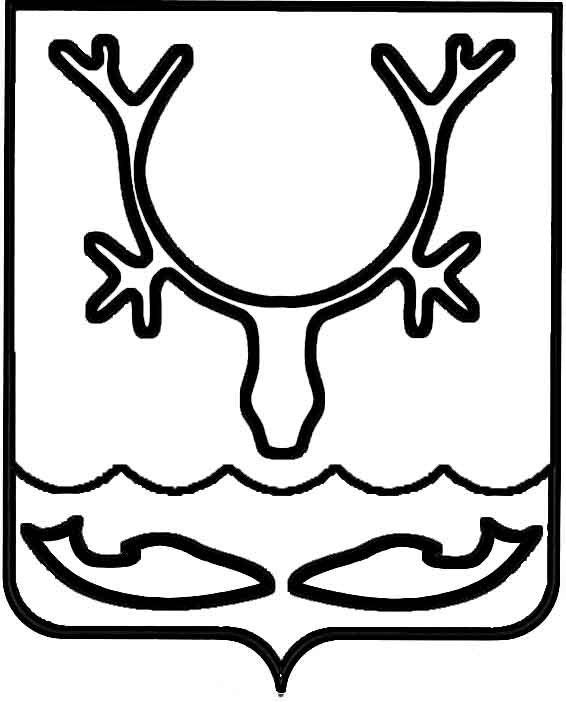 Администрация МО "Городской округ "Город Нарьян-Мар"ПОСТАНОВЛЕНИЕот “____” __________________ № ____________		г. Нарьян-МарО внесении изменений в постановление Администрации МО "Городской округ "Город Нарьян-Мар" от 24.07.2006 № 860 В соответствии с Бюджетным кодексом Российской Федерации, частью 1 статьи 16 Федерального закона от 06.10.2003 № 131-ФЗ "Об общих принципах организации местного самоуправления в Российской Федерации" Администрация 
МО "Городской округ "Город Нарьян-Мар"П О С Т А Н О В Л Я Е Т:1.	Внести в постановление Администрации МО "Городской округ "Город Нарьян-Мар" от 24.07.2006 № 860 "О резервах материальных и финансовых ресурсов для ликвидации чрезвычайных ситуаций на территории МО "Городской округ "Город Нарьян-Мар" следующие изменения:1.1.	преамбулу изложить в новой редакции:"В соответствии с Федеральным законом от 21.12.1994 № 68-ФЗ "О защите населения и территорий от чрезвычайных ситуаций природного и техногенного характера", частью 1 статьи 16 Федерального закона от 06.10.2003 № 131-ФЗ 
"Об общих принципах организации местного самоуправления в Российской Федерации"ПОСТАНОВЛЯЮ:";1.2.	в приложении 1 к постановлению: в пункте 4.1. раздела 4 слова "ООП, экологии и природопользования МО "Городской округ "Город Нарьян-Мар" заменить словами "мобилизационной работы";в пункте 4.3. раздела 4 слова "охраны общественного порядка, экологии 
и природопользования" заменить словами "мобилизационной работы".2.	Настоящее постановление вступает в силу со дня его официального опубликования. 3011.2018926Глава МО "Городской округ "Город Нарьян-Мар" О.О.Белак